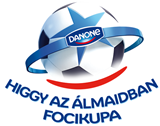 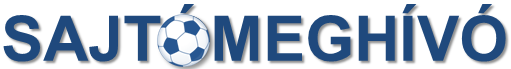 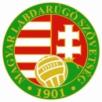 Több mint 1.000 GYERMEK FOCIZIK AZÉRT,HOGY MAGYARORSZÁGOT KÉPVISELHESSE AMERIKÁBANTöbb mint 1.000 GYERMEK FOCIZIK AZÉRT,HOGY MAGYARORSZÁGOT KÉPVISELHESSE AMERIKÁBANTöbb mint 1.000 GYERMEK FOCIZIK AZÉRT,HOGY MAGYARORSZÁGOT KÉPVISELHESSE AMERIKÁBANTöbb mint 1.000 GYERMEK FOCIZIK AZÉRT,HOGY MAGYARORSZÁGOT KÉPVISELHESSE AMERIKÁBANTöbb mint 1.000 GYERMEK FOCIZIK AZÉRT,HOGY MAGYARORSZÁGOT KÉPVISELHESSE AMERIKÁBAN8 csapat verseng egymással Szombathelyen a 2017. évi „Danone Focikupa a Gyermekekért” országos, U12-es gyermeklabdarúgó torna regionális elődöntőjében. A Danone és az MLSZ által rendezett kupában a Lurkó-Illés, a Király SzSE, az Ajka FC, a Hévíz SK, a ZTE FC, az ULE Nagykanizsa, a Marcali alközpont, valamint a Büki RUFK csapatai mérkőznek meg egymással az országos döntőbe való bejutás jogáért, amelynek tétje az, hogy melyik csapat képviselheti Magyarországot a torna, 32 ország részvételével, New Jersey-ben megrendezésre kerülő nemzetközi döntőjében. A torna különleges eleme, hogy a résztvevő labdarúgó akadémiák bevonásával a Danone és az MLSZ sportszer és sportfelszerelés gyűjtést szervezett, amellyel a programban tavaly résztvevő, állami gondoskodásban és nevelőszülőknél élő gyerekeket segítik. A sportfelszerelése átadására az eseményen kerül sor.8 csapat verseng egymással Szombathelyen a 2017. évi „Danone Focikupa a Gyermekekért” országos, U12-es gyermeklabdarúgó torna regionális elődöntőjében. A Danone és az MLSZ által rendezett kupában a Lurkó-Illés, a Király SzSE, az Ajka FC, a Hévíz SK, a ZTE FC, az ULE Nagykanizsa, a Marcali alközpont, valamint a Büki RUFK csapatai mérkőznek meg egymással az országos döntőbe való bejutás jogáért, amelynek tétje az, hogy melyik csapat képviselheti Magyarországot a torna, 32 ország részvételével, New Jersey-ben megrendezésre kerülő nemzetközi döntőjében. A torna különleges eleme, hogy a résztvevő labdarúgó akadémiák bevonásával a Danone és az MLSZ sportszer és sportfelszerelés gyűjtést szervezett, amellyel a programban tavaly résztvevő, állami gondoskodásban és nevelőszülőknél élő gyerekeket segítik. A sportfelszerelése átadására az eseményen kerül sor.8 csapat verseng egymással Szombathelyen a 2017. évi „Danone Focikupa a Gyermekekért” országos, U12-es gyermeklabdarúgó torna regionális elődöntőjében. A Danone és az MLSZ által rendezett kupában a Lurkó-Illés, a Király SzSE, az Ajka FC, a Hévíz SK, a ZTE FC, az ULE Nagykanizsa, a Marcali alközpont, valamint a Büki RUFK csapatai mérkőznek meg egymással az országos döntőbe való bejutás jogáért, amelynek tétje az, hogy melyik csapat képviselheti Magyarországot a torna, 32 ország részvételével, New Jersey-ben megrendezésre kerülő nemzetközi döntőjében. A torna különleges eleme, hogy a résztvevő labdarúgó akadémiák bevonásával a Danone és az MLSZ sportszer és sportfelszerelés gyűjtést szervezett, amellyel a programban tavaly résztvevő, állami gondoskodásban és nevelőszülőknél élő gyerekeket segítik. A sportfelszerelése átadására az eseményen kerül sor.8 csapat verseng egymással Szombathelyen a 2017. évi „Danone Focikupa a Gyermekekért” országos, U12-es gyermeklabdarúgó torna regionális elődöntőjében. A Danone és az MLSZ által rendezett kupában a Lurkó-Illés, a Király SzSE, az Ajka FC, a Hévíz SK, a ZTE FC, az ULE Nagykanizsa, a Marcali alközpont, valamint a Büki RUFK csapatai mérkőznek meg egymással az országos döntőbe való bejutás jogáért, amelynek tétje az, hogy melyik csapat képviselheti Magyarországot a torna, 32 ország részvételével, New Jersey-ben megrendezésre kerülő nemzetközi döntőjében. A torna különleges eleme, hogy a résztvevő labdarúgó akadémiák bevonásával a Danone és az MLSZ sportszer és sportfelszerelés gyűjtést szervezett, amellyel a programban tavaly résztvevő, állami gondoskodásban és nevelőszülőknél élő gyerekeket segítik. A sportfelszerelése átadására az eseményen kerül sor.8 csapat verseng egymással Szombathelyen a 2017. évi „Danone Focikupa a Gyermekekért” országos, U12-es gyermeklabdarúgó torna regionális elődöntőjében. A Danone és az MLSZ által rendezett kupában a Lurkó-Illés, a Király SzSE, az Ajka FC, a Hévíz SK, a ZTE FC, az ULE Nagykanizsa, a Marcali alközpont, valamint a Büki RUFK csapatai mérkőznek meg egymással az országos döntőbe való bejutás jogáért, amelynek tétje az, hogy melyik csapat képviselheti Magyarországot a torna, 32 ország részvételével, New Jersey-ben megrendezésre kerülő nemzetközi döntőjében. A torna különleges eleme, hogy a résztvevő labdarúgó akadémiák bevonásával a Danone és az MLSZ sportszer és sportfelszerelés gyűjtést szervezett, amellyel a programban tavaly résztvevő, állami gondoskodásban és nevelőszülőknél élő gyerekeket segítik. A sportfelszerelése átadására az eseményen kerül sor.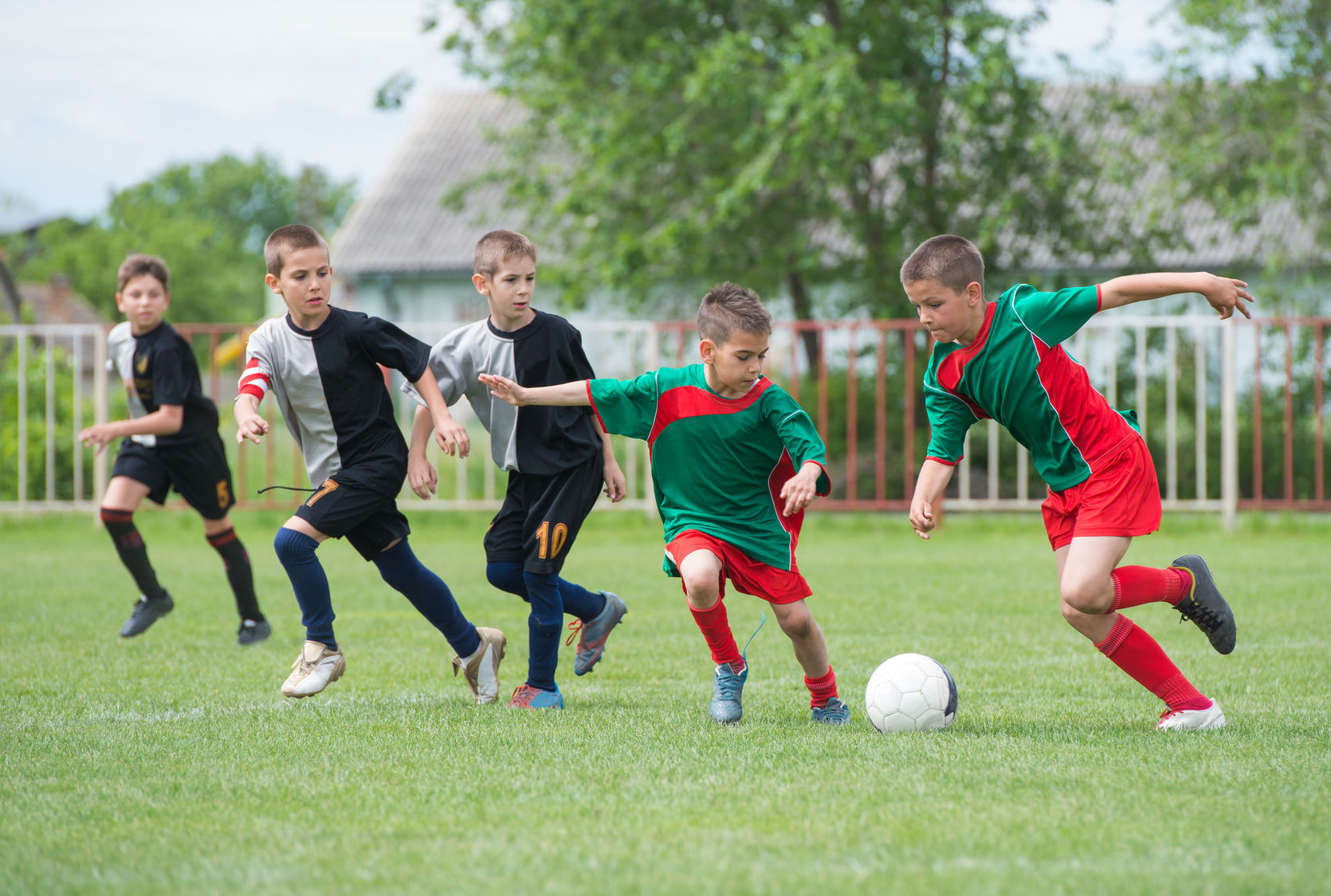 A Danone Magyarország Kft. és az MLSZ Grassroots Programjaezúton tisztelettel meghívja Önt a Danone Focikupa a Gyermekekért szombathelyi regionális döntőjének sajtó nyilvános megnyitó eseményére és mérkőzéseireA Danone Magyarország Kft. és az MLSZ Grassroots Programjaezúton tisztelettel meghívja Önt a Danone Focikupa a Gyermekekért szombathelyi regionális döntőjének sajtó nyilvános megnyitó eseményére és mérkőzéseireA Danone Magyarország Kft. és az MLSZ Grassroots Programjaezúton tisztelettel meghívja Önt a Danone Focikupa a Gyermekekért szombathelyi regionális döntőjének sajtó nyilvános megnyitó eseményére és mérkőzéseireA Danone Magyarország Kft. és az MLSZ Grassroots Programjaezúton tisztelettel meghívja Önt a Danone Focikupa a Gyermekekért szombathelyi regionális döntőjének sajtó nyilvános megnyitó eseményére és mérkőzéseireA Danone Magyarország Kft. és az MLSZ Grassroots Programjaezúton tisztelettel meghívja Önt a Danone Focikupa a Gyermekekért szombathelyi regionális döntőjének sajtó nyilvános megnyitó eseményére és mérkőzéseireAz eseményen részt vesznek és felszólalnak:Az eseményen részt vesznek és felszólalnak:Az eseményen részt vesznek és felszólalnak:Az eseményen részt vesznek és felszólalnak:Az eseményen részt vesznek és felszólalnak:. 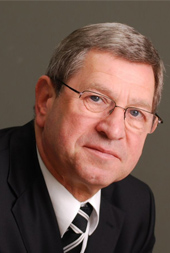 . 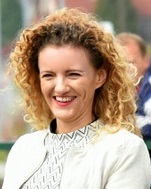 Dr. Puskás TivadarPolgármesterSzombathely Megyei Jogú Város Polgármesteri HivatalaDr. Puskás TivadarPolgármesterSzombathely Megyei Jogú Város Polgármesteri Hivatalagyergyói-SzaBó AnitaKülső Kommunikációs MenedzserDanone Magyarország Kft.gyergyói-SzaBó AnitaKülső Kommunikációs MenedzserDanone Magyarország Kft.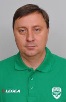 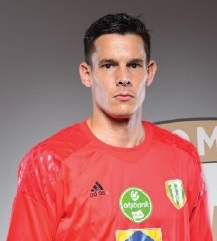 Farkas PéterRégiós Szakmai IgazgatóMagyar Labdarúgó SzövetségFarkas PéterRégiós Szakmai IgazgatóMagyar Labdarúgó SzövetségRózsa Dániela Szombathelyi-Swietelsky Haladás labdarúgója,Válogatott labdarúgó játékosa Danone focikupa támogatójaRózsa Dániela Szombathelyi-Swietelsky Haladás labdarúgója,Válogatott labdarúgó játékosa Danone focikupa támogatójaRózsa Dániela Szombathelyi-Swietelsky Haladás labdarúgója,Válogatott labdarúgó játékosa Danone focikupa támogatójaAz esemény időpontja és helyszíneAz esemény időpontja és helyszíneAz esemény időpontja és helyszíneAz esemény időpontja és helyszíneAz esemény időpontja és helyszíneIdőpont: 2017. május 27. (szombat) 14:00, Helyszín: Illés Akadémia sportpálya (Szombathely, Polh-Tó utca)Megtisztelő jelenlétére feltétlenül számítunk!Kérjük, jelezze részvételi szándékát a Premier Kommunikációs Iroda munkatársánál, Boros Pannánál a 1/483-1860 vagy a 30/396-60-89-es telefonszámon vagy a boros@premiercom.hu e-mail címen.Időpont: 2017. május 27. (szombat) 14:00, Helyszín: Illés Akadémia sportpálya (Szombathely, Polh-Tó utca)Megtisztelő jelenlétére feltétlenül számítunk!Kérjük, jelezze részvételi szándékát a Premier Kommunikációs Iroda munkatársánál, Boros Pannánál a 1/483-1860 vagy a 30/396-60-89-es telefonszámon vagy a boros@premiercom.hu e-mail címen.Időpont: 2017. május 27. (szombat) 14:00, Helyszín: Illés Akadémia sportpálya (Szombathely, Polh-Tó utca)Megtisztelő jelenlétére feltétlenül számítunk!Kérjük, jelezze részvételi szándékát a Premier Kommunikációs Iroda munkatársánál, Boros Pannánál a 1/483-1860 vagy a 30/396-60-89-es telefonszámon vagy a boros@premiercom.hu e-mail címen.Időpont: 2017. május 27. (szombat) 14:00, Helyszín: Illés Akadémia sportpálya (Szombathely, Polh-Tó utca)Megtisztelő jelenlétére feltétlenül számítunk!Kérjük, jelezze részvételi szándékát a Premier Kommunikációs Iroda munkatársánál, Boros Pannánál a 1/483-1860 vagy a 30/396-60-89-es telefonszámon vagy a boros@premiercom.hu e-mail címen.Időpont: 2017. május 27. (szombat) 14:00, Helyszín: Illés Akadémia sportpálya (Szombathely, Polh-Tó utca)Megtisztelő jelenlétére feltétlenül számítunk!Kérjük, jelezze részvételi szándékát a Premier Kommunikációs Iroda munkatársánál, Boros Pannánál a 1/483-1860 vagy a 30/396-60-89-es telefonszámon vagy a boros@premiercom.hu e-mail címen.